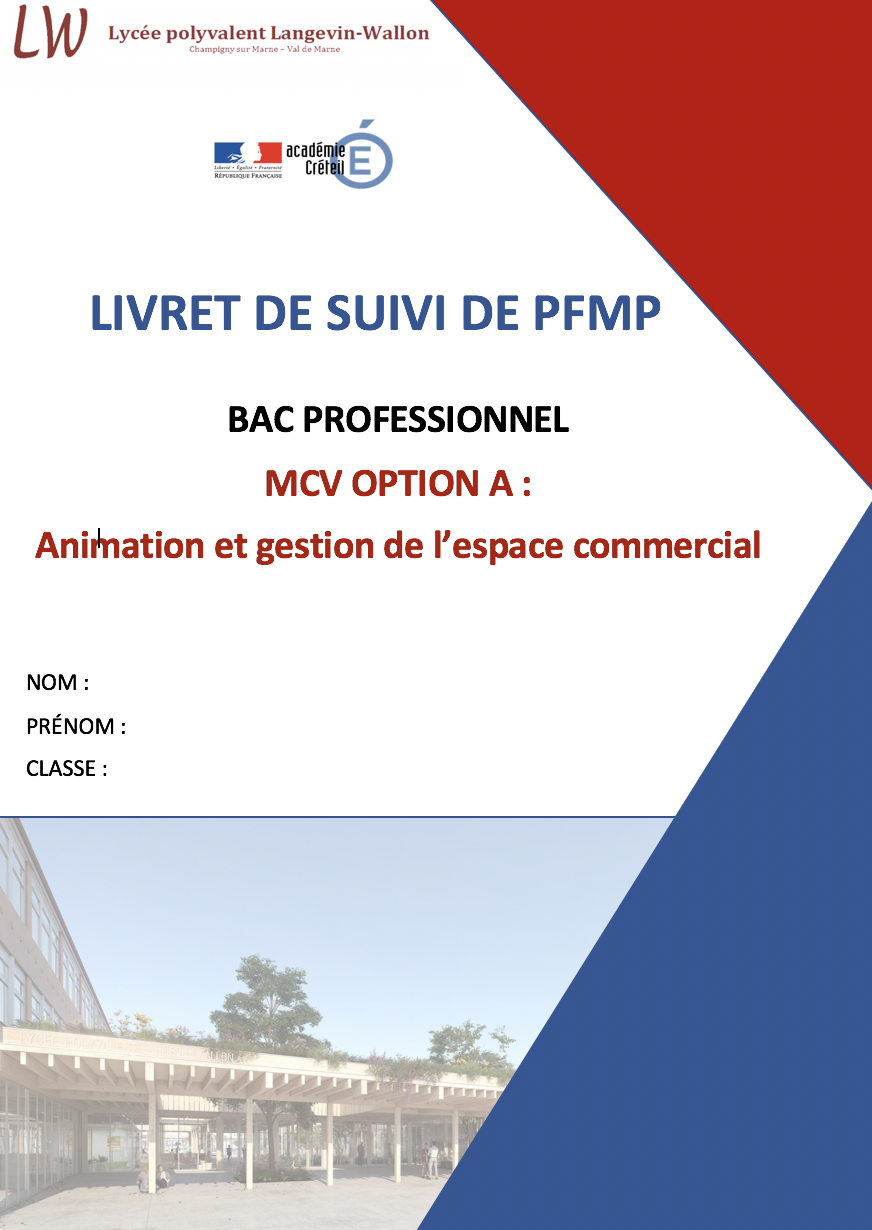 INFORMATIONS GÉNÉRALESL’équipe pédagogique du lycée professionnel vous remercie de votre précieuse collaboration grâce à laquelle notre élève pourra découvrir la réalité du monde professionnel.Votre stagiaire peut être amené(e) à vous consulter pour l’aider dans sa démarche de collecte d’informations nécessaires à la réalisation des travaux demandés par ses enseignants.La durée totale de formation en milieu professionnel est de 22 semaines, répartie sur les trois années de formation :6 semaines en classe de seconde8 semaines en classe de première8 semaines en classe de terminaleCette période en entreprise doit permettre à l’élève : de développer ses capacités d’autonomie ;d’exercer les activités nécessaires à la mise en œuvre des compétences requises pour l’obtention du diplôme du baccalauréat professionnel Métiers du commerce et de la vente;de contribuer à l’acquisition de la professionnalité ;d’apprendre à travailler en situation réelle ;de découvrir l’entreprise  et s’insérer dans une équipe.Présentation du baccalauréat professionnel Métiers du commerce et de la vente Option ACe stage doit être une sensibilisation aux réalités de la vie en entreprise et une participation aux diverses tâches et activités liées au conseil, à la vente et au suivi des ventes auprès des clients, ainsi que la fidélisation et le développement de la clientèle à travers divers outils et notamment, les outils digitaux.Pendant les trois années qui mènent vers le baccalauréat, nos objectifs de formation s'articulent autour de 4 blocs de compétences : Conseiller et vendreSuivre les ventesFidéliser la clientèle et développer la relation clientAnimer et Gérer l’espace de commercial 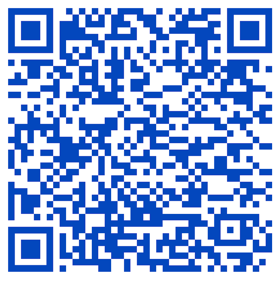 Pour en savoir plus, flashez le QR code : 	BILAN DU TUTEUR SUR LE SAVOIR-ÊTRE DE L’APPRENANT1 = novice – 2 = débrouillé – 3 = averti – 4 = expert Négociation des activités du BLOC 1 et positionnement en vue de la sous-épreuve E31 : pratique professionnelle Négociation des activités du BLOC 2 et positionnement en vue de la sous-épreuve E32 : pratique professionnelle Négociation des activités du BLOC 3 et positionnement de l’élève en vue de la préparation de la sous-épreuve E33 : Fidélisation de la clientèle et développement de la relation clientNégociation des activités du BLOC 4A et positionnement de l’élève (En vue de la préparation à l’épreuve E2 : Analyse et résolution de situations professionnelles)(SUITE) Négociation des activités du BLOC 4A et positionnement de l’élève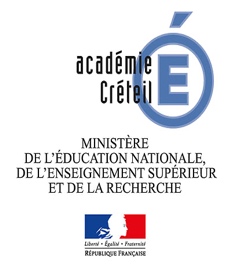 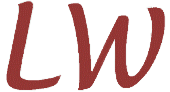 ATTESTATION DE PFMP 3BACCALAUREAT PROFESSIONNEL : MÉTIERS DU COMMERCE ET DE LA VENTEOPTION A : ANIMATION ET GESTION DE L’ESPACE COMMERCIALJe, soussigné(e) :Fonction :Atteste que :                                                              a effectué une période de formation en milieu professionnel de           semaines au sein de notre organisation aux dates indiquées.							Signature et cachetATTESTATION DE PFMP 4BACCALAUREAT PROFESSIONNEL : MÉTIERS DU COMMERCE ET DE LA VENTEOPTION A : ANIMATION ET GESTION DE L’ESPACE COMMERCIALJe, soussigné(e) :Fonction :Atteste que :                                                              a effectué une période de formation en milieu professionnel de           semaines au sein de notre organisation aux dates indiquées.							Signature et cachetATTESTATION DE PFMP 5BACCALAUREAT PROFESSIONNEL : MÉTIERS DU COMMERCE ET DE LA VENTEOPTION A : ANIMATION ET GESTION DE L’ESPACE COMMERCIALJe, soussigné(e) :Fonction :Atteste que :                                                              a effectué une période de formation en milieu professionnel de           semaines au sein de notre organisation aux dates indiquées.							Signature et cachetATTESTATION DE PFMP 6BACCALAUREAT PROFESSIONNEL : MÉTIERS DU COMMERCE ET DE LA VENTEOPTION A : ANIMATION ET GESTION DE L’ESPACE COMMERCIALJe, soussigné(e) :Fonction :Atteste que :                                                              a effectué une période de formation en milieu professionnel de           semaines au sein de notre organisation aux dates indiquées.							Signature et cachetATTESTATION DE PRÉSENCE PFMP 3Ce document est à compléter au fur et à mesure de la PFMP par le tuteur en entreprise. Il sera retourné le dernier jour de stage au lycée par courrierNom de l'élève : __________________________________________      Classe :	PFMP :    du ______________________  au _______________________________Pour chaque semaine de PFMP, indiquer dans le tableau ci-dessus par une croix (X) les absences, retards et périodes de repos.ATTESTATION DE PRÉSENCE PFMP 4Ce document est à compléter au fur et à mesure de la PFMP par le tuteur en entreprise. Il sera retourné le dernier jour de stage au lycée par courrierNom de l'élève : __________________________________________      Classe :	PFMP :    du ______________________  au _______________________________Pour chaque semaine de PFMP, indiquer dans le tableau ci-dessus par une croix (X) les absences, retards et périodes de repos.ATTESTATION DE PRÉSENCE PFMP 5Ce document est à compléter au fur et à mesure de la PFMP par le tuteur en entreprise. Il sera retourné le dernier jour de stage au lycée par courrierNom de l'élève : __________________________________________      Classe :	PFMP :    du ______________________  au _______________________________Pour chaque semaine de PFMP, indiquer dans le tableau ci-dessus par une croix (X) les absences, retards et périodes de repos.ATTESTATION DE PRÉSENCE PFMP 6Ce document est à compléter au fur et à mesure de la PFMP par le tuteur en entreprise. Il sera retourné le dernier jour de stage au lycée par courrierNom de l'élève : __________________________________________      Classe :	PFMP :    du ______________________  au _______________________________Pour chaque semaine de PFMP, indiquer dans le tableau ci-dessus par une croix (X) les absences, retards et périodes de repos.SAVOIRS-ÊTREPFMP 3 PFMP 3 PFMP 3 PFMP 3 PFMP 4PFMP 4PFMP 4PFMP 4PFMP 5PFMP 5PFMP 5PFMP 5PFMP 6PFMP 6PFMP 6PFMP 6DEGRÉ DE MAITRISE 1234123412341234Respecter les horaires de travail et faire preuve de ponctualitéCommuniquer de façon professionnelleSe présenter et avoir une tenue adaptée au milieu professionnelFaire preuve d’esprit critique, remettre en question, être curieuxSe remettre en question soi-mêmeFaire preuve de discrétion, de respect du secret professionnelEffectuer son travail en respectant les consignesFaire preuve de motivation et s’impliquer dans son travailFaire preuve de dynamisme, de participation activeFaire preuve d’efficacité dans son travail, prendre des initiativesS’adapter aux situations et aux contextesÊtre créatif, sortir des sentiers battusCollaborer, travailler en équipeÊtre à l’écoute et au service des clientsDate et appréciations :BLOC 1 : CONSEILLER ET VENDREBLOC 1 : CONSEILLER ET VENDREPFMP3DEGRÉ DE MAITRISE PFMP3DEGRÉ DE MAITRISE PFMP3DEGRÉ DE MAITRISE PFMP3DEGRÉ DE MAITRISE PFMP3PFMP4DEGRÉ DE MAITRISE PFMP4DEGRÉ DE MAITRISE PFMP4DEGRÉ DE MAITRISE PFMP4DEGRÉ DE MAITRISE PFMP4PFMP5DEGRÉ DE MAITRISE PFMP5DEGRÉ DE MAITRISE PFMP5DEGRÉ DE MAITRISE PFMP5DEGRÉ DE MAITRISE PFMP5PFMP6DEGRÉ DE MAITRISE PFMP6DEGRÉ DE MAITRISE PFMP6DEGRÉ DE MAITRISE PFMP6DEGRÉ DE MAITRISE PFMP6TÂCHESCOMPETENCESPFMP31234PFMP41234PFMP51234PFMP61234Veille informationnelle sur les produits et/ou les services et les concurrentsAssurer la veille commercialePrise de contactRéaliser la vente dans un cadre omnicanal : prendre contact avec le clientPrésentation de l’entreprise et /ou ses produits et/ou ses servicesAssurer la veille commerciale : rechercher, hiérarchiser, exploiter et actualiser en continu les informations sur l’entreprise et son marchéPrésenter l’entreprise et/ou ses produits/servicesDécouverte et identification des besoins de client, des motivations/freins éventuelsDécouvrir, analyser et identifier les besoins de client, ses motivations/freins éventuelsDécouvrir, analyser et reformuler les besoins du clientConseil d’une solution adaptée : produit et/ou service + service associéConseiller le client en proposant une solution adaptée Argumentation sur une solution (produit et/ou service et prix) et traitement des objectionsArgumenter Réaliser une démonstration, le cas échéantRépondre aux objections du clientVente(s) additionnelle(s)Proposer le ou les services associésDétecter les opportunités de vente additionnelle et les concrétiserFinalisation de la venteS’assurer de la disponibilité du produitFormaliser l’accord du clientRassurer le client sur son choixMise en place du règlement Mettre en place les modalités de règlement et de livraisonMise en place de la livraisonMettre en place les modalités de règlement et de livraisonRésultats attendus : L’offre de produits/service de l’entreprise et du contexte concurrentiel sont connus- Un climat de confiance est instauré - Les procédures d’information du client sont respectées La solution proposée est adaptée aux besoins du client-Les objectifs de vente et de conseil sont atteints – Les ventes additionnelles sont réalisées-Les conditions de paiement, de financement et de livraison sont réalistes et adaptées- Le client est satisfaitRésultats attendus : L’offre de produits/service de l’entreprise et du contexte concurrentiel sont connus- Un climat de confiance est instauré - Les procédures d’information du client sont respectées La solution proposée est adaptée aux besoins du client-Les objectifs de vente et de conseil sont atteints – Les ventes additionnelles sont réalisées-Les conditions de paiement, de financement et de livraison sont réalistes et adaptées- Le client est satisfaitRésultats attendus : L’offre de produits/service de l’entreprise et du contexte concurrentiel sont connus- Un climat de confiance est instauré - Les procédures d’information du client sont respectées La solution proposée est adaptée aux besoins du client-Les objectifs de vente et de conseil sont atteints – Les ventes additionnelles sont réalisées-Les conditions de paiement, de financement et de livraison sont réalistes et adaptées- Le client est satisfaitRésultats attendus : L’offre de produits/service de l’entreprise et du contexte concurrentiel sont connus- Un climat de confiance est instauré - Les procédures d’information du client sont respectées La solution proposée est adaptée aux besoins du client-Les objectifs de vente et de conseil sont atteints – Les ventes additionnelles sont réalisées-Les conditions de paiement, de financement et de livraison sont réalistes et adaptées- Le client est satisfaitRésultats attendus : L’offre de produits/service de l’entreprise et du contexte concurrentiel sont connus- Un climat de confiance est instauré - Les procédures d’information du client sont respectées La solution proposée est adaptée aux besoins du client-Les objectifs de vente et de conseil sont atteints – Les ventes additionnelles sont réalisées-Les conditions de paiement, de financement et de livraison sont réalistes et adaptées- Le client est satisfaitRésultats attendus : L’offre de produits/service de l’entreprise et du contexte concurrentiel sont connus- Un climat de confiance est instauré - Les procédures d’information du client sont respectées La solution proposée est adaptée aux besoins du client-Les objectifs de vente et de conseil sont atteints – Les ventes additionnelles sont réalisées-Les conditions de paiement, de financement et de livraison sont réalistes et adaptées- Le client est satisfaitRésultats attendus : L’offre de produits/service de l’entreprise et du contexte concurrentiel sont connus- Un climat de confiance est instauré - Les procédures d’information du client sont respectées La solution proposée est adaptée aux besoins du client-Les objectifs de vente et de conseil sont atteints – Les ventes additionnelles sont réalisées-Les conditions de paiement, de financement et de livraison sont réalistes et adaptées- Le client est satisfaitRésultats attendus : L’offre de produits/service de l’entreprise et du contexte concurrentiel sont connus- Un climat de confiance est instauré - Les procédures d’information du client sont respectées La solution proposée est adaptée aux besoins du client-Les objectifs de vente et de conseil sont atteints – Les ventes additionnelles sont réalisées-Les conditions de paiement, de financement et de livraison sont réalistes et adaptées- Le client est satisfaitRésultats attendus : L’offre de produits/service de l’entreprise et du contexte concurrentiel sont connus- Un climat de confiance est instauré - Les procédures d’information du client sont respectées La solution proposée est adaptée aux besoins du client-Les objectifs de vente et de conseil sont atteints – Les ventes additionnelles sont réalisées-Les conditions de paiement, de financement et de livraison sont réalistes et adaptées- Le client est satisfaitRésultats attendus : L’offre de produits/service de l’entreprise et du contexte concurrentiel sont connus- Un climat de confiance est instauré - Les procédures d’information du client sont respectées La solution proposée est adaptée aux besoins du client-Les objectifs de vente et de conseil sont atteints – Les ventes additionnelles sont réalisées-Les conditions de paiement, de financement et de livraison sont réalistes et adaptées- Le client est satisfaitRésultats attendus : L’offre de produits/service de l’entreprise et du contexte concurrentiel sont connus- Un climat de confiance est instauré - Les procédures d’information du client sont respectées La solution proposée est adaptée aux besoins du client-Les objectifs de vente et de conseil sont atteints – Les ventes additionnelles sont réalisées-Les conditions de paiement, de financement et de livraison sont réalistes et adaptées- Le client est satisfaitRésultats attendus : L’offre de produits/service de l’entreprise et du contexte concurrentiel sont connus- Un climat de confiance est instauré - Les procédures d’information du client sont respectées La solution proposée est adaptée aux besoins du client-Les objectifs de vente et de conseil sont atteints – Les ventes additionnelles sont réalisées-Les conditions de paiement, de financement et de livraison sont réalistes et adaptées- Le client est satisfaitRésultats attendus : L’offre de produits/service de l’entreprise et du contexte concurrentiel sont connus- Un climat de confiance est instauré - Les procédures d’information du client sont respectées La solution proposée est adaptée aux besoins du client-Les objectifs de vente et de conseil sont atteints – Les ventes additionnelles sont réalisées-Les conditions de paiement, de financement et de livraison sont réalistes et adaptées- Le client est satisfaitRésultats attendus : L’offre de produits/service de l’entreprise et du contexte concurrentiel sont connus- Un climat de confiance est instauré - Les procédures d’information du client sont respectées La solution proposée est adaptée aux besoins du client-Les objectifs de vente et de conseil sont atteints – Les ventes additionnelles sont réalisées-Les conditions de paiement, de financement et de livraison sont réalistes et adaptées- Le client est satisfaitRésultats attendus : L’offre de produits/service de l’entreprise et du contexte concurrentiel sont connus- Un climat de confiance est instauré - Les procédures d’information du client sont respectées La solution proposée est adaptée aux besoins du client-Les objectifs de vente et de conseil sont atteints – Les ventes additionnelles sont réalisées-Les conditions de paiement, de financement et de livraison sont réalistes et adaptées- Le client est satisfaitRésultats attendus : L’offre de produits/service de l’entreprise et du contexte concurrentiel sont connus- Un climat de confiance est instauré - Les procédures d’information du client sont respectées La solution proposée est adaptée aux besoins du client-Les objectifs de vente et de conseil sont atteints – Les ventes additionnelles sont réalisées-Les conditions de paiement, de financement et de livraison sont réalistes et adaptées- Le client est satisfaitRésultats attendus : L’offre de produits/service de l’entreprise et du contexte concurrentiel sont connus- Un climat de confiance est instauré - Les procédures d’information du client sont respectées La solution proposée est adaptée aux besoins du client-Les objectifs de vente et de conseil sont atteints – Les ventes additionnelles sont réalisées-Les conditions de paiement, de financement et de livraison sont réalistes et adaptées- Le client est satisfaitRésultats attendus : L’offre de produits/service de l’entreprise et du contexte concurrentiel sont connus- Un climat de confiance est instauré - Les procédures d’information du client sont respectées La solution proposée est adaptée aux besoins du client-Les objectifs de vente et de conseil sont atteints – Les ventes additionnelles sont réalisées-Les conditions de paiement, de financement et de livraison sont réalistes et adaptées- Le client est satisfaitRésultats attendus : L’offre de produits/service de l’entreprise et du contexte concurrentiel sont connus- Un climat de confiance est instauré - Les procédures d’information du client sont respectées La solution proposée est adaptée aux besoins du client-Les objectifs de vente et de conseil sont atteints – Les ventes additionnelles sont réalisées-Les conditions de paiement, de financement et de livraison sont réalistes et adaptées- Le client est satisfaitRésultats attendus : L’offre de produits/service de l’entreprise et du contexte concurrentiel sont connus- Un climat de confiance est instauré - Les procédures d’information du client sont respectées La solution proposée est adaptée aux besoins du client-Les objectifs de vente et de conseil sont atteints – Les ventes additionnelles sont réalisées-Les conditions de paiement, de financement et de livraison sont réalistes et adaptées- Le client est satisfaitRésultats attendus : L’offre de produits/service de l’entreprise et du contexte concurrentiel sont connus- Un climat de confiance est instauré - Les procédures d’information du client sont respectées La solution proposée est adaptée aux besoins du client-Les objectifs de vente et de conseil sont atteints – Les ventes additionnelles sont réalisées-Les conditions de paiement, de financement et de livraison sont réalistes et adaptées- Le client est satisfaitRésultats attendus : L’offre de produits/service de l’entreprise et du contexte concurrentiel sont connus- Un climat de confiance est instauré - Les procédures d’information du client sont respectées La solution proposée est adaptée aux besoins du client-Les objectifs de vente et de conseil sont atteints – Les ventes additionnelles sont réalisées-Les conditions de paiement, de financement et de livraison sont réalistes et adaptées- Le client est satisfaitBLOC 2 : SUIVRE LES VENTESBLOC 2 : SUIVRE LES VENTESPFMP3DEGRÉ DE MAITRISE PFMP3DEGRÉ DE MAITRISE PFMP3DEGRÉ DE MAITRISE PFMP3DEGRÉ DE MAITRISE PFMP3PFM4DEGRÉ DE MAITRISE PFMP4DEGRÉ DE MAITRISE PFMP4DEGRÉ DE MAITRISE PFMP4DEGRÉ DE MAITRISE PFMP4PFMP5DEGRÉ DE MAITRISE PFMP5DEGRÉ DE MAITRISE PFMP5DEGRÉ DE MAITRISE PFMP5DEGRÉ DE MAITRISE PFMP5PFMP6PFM4DEGRÉ DE MAITRISE PFMP6DEGRÉ DE MAITRISE PFMP6DEGRÉ DE MAITRISE PFMP6DEGRÉ DE MAITRISE PFMP6TÂCHESCOMPETENCESPFMP312341234PFMP51234PFMP6PFM41234Suivi de la livraison et installer les produitsSuivre l’évolution de la commande et éventuellement du règlement Informer le client des délais et des modalités de mise à disposition Suivi du règlement du clientSuivre l’évolution de la commande et éventuellement du règlement Informer le client des délais et des modalités de mise à disposition Mise en place du ou des services associésSélectionner le cas échéant le prestataire le plus adapté Collecter et transmettre les informations au service de l’entreprise ou aux prestataires concernés Suivre l’exécution du ou des service(s) associé(s) et en rendre compte Effectuer le cas échéant les relances Traitement des retours et des réclamationsIdentifier le(s) problème(s) rencontré(s) par le client Proposer une solution adaptée en tenant compte des procédures de l’entreprise et de la règlementation Collecte/remontée d’informations relatives à la satisfaction client Collecter les informations de satisfaction auprès des clients Mesure et analyse de la satisfaction clientMesurer et analyser la satisfaction du client Transmission des informations sur la satisfaction clientTransmettre les informations sur la satisfaction du clientProposition d’amélioration de la satisfaction client Exploiter les informations recueillies à des fins d’amélioration Proposer des éléments de nature à améliorer la satisfaction clientRésultats attendus :Le produit est livré et/ou installé dans les délais et conditions prévus-Le règlement client est effectif et conforme aux termes du contrat -Les services associés sont fournis aux conditions prévues-Les retours et réclamations sont identifiés et traités-Les informations sur la satisfaction-client sont remontées et transmises, -La satisfaction-client est mesurée et analysée-Des propositions pertinentes d’amélioration de la satisfaction-client sont effectuées Résultats attendus :Le produit est livré et/ou installé dans les délais et conditions prévus-Le règlement client est effectif et conforme aux termes du contrat -Les services associés sont fournis aux conditions prévues-Les retours et réclamations sont identifiés et traités-Les informations sur la satisfaction-client sont remontées et transmises, -La satisfaction-client est mesurée et analysée-Des propositions pertinentes d’amélioration de la satisfaction-client sont effectuées Résultats attendus :Le produit est livré et/ou installé dans les délais et conditions prévus-Le règlement client est effectif et conforme aux termes du contrat -Les services associés sont fournis aux conditions prévues-Les retours et réclamations sont identifiés et traités-Les informations sur la satisfaction-client sont remontées et transmises, -La satisfaction-client est mesurée et analysée-Des propositions pertinentes d’amélioration de la satisfaction-client sont effectuées Résultats attendus :Le produit est livré et/ou installé dans les délais et conditions prévus-Le règlement client est effectif et conforme aux termes du contrat -Les services associés sont fournis aux conditions prévues-Les retours et réclamations sont identifiés et traités-Les informations sur la satisfaction-client sont remontées et transmises, -La satisfaction-client est mesurée et analysée-Des propositions pertinentes d’amélioration de la satisfaction-client sont effectuées Résultats attendus :Le produit est livré et/ou installé dans les délais et conditions prévus-Le règlement client est effectif et conforme aux termes du contrat -Les services associés sont fournis aux conditions prévues-Les retours et réclamations sont identifiés et traités-Les informations sur la satisfaction-client sont remontées et transmises, -La satisfaction-client est mesurée et analysée-Des propositions pertinentes d’amélioration de la satisfaction-client sont effectuées Résultats attendus :Le produit est livré et/ou installé dans les délais et conditions prévus-Le règlement client est effectif et conforme aux termes du contrat -Les services associés sont fournis aux conditions prévues-Les retours et réclamations sont identifiés et traités-Les informations sur la satisfaction-client sont remontées et transmises, -La satisfaction-client est mesurée et analysée-Des propositions pertinentes d’amélioration de la satisfaction-client sont effectuées Résultats attendus :Le produit est livré et/ou installé dans les délais et conditions prévus-Le règlement client est effectif et conforme aux termes du contrat -Les services associés sont fournis aux conditions prévues-Les retours et réclamations sont identifiés et traités-Les informations sur la satisfaction-client sont remontées et transmises, -La satisfaction-client est mesurée et analysée-Des propositions pertinentes d’amélioration de la satisfaction-client sont effectuées Résultats attendus :Le produit est livré et/ou installé dans les délais et conditions prévus-Le règlement client est effectif et conforme aux termes du contrat -Les services associés sont fournis aux conditions prévues-Les retours et réclamations sont identifiés et traités-Les informations sur la satisfaction-client sont remontées et transmises, -La satisfaction-client est mesurée et analysée-Des propositions pertinentes d’amélioration de la satisfaction-client sont effectuées Résultats attendus :Le produit est livré et/ou installé dans les délais et conditions prévus-Le règlement client est effectif et conforme aux termes du contrat -Les services associés sont fournis aux conditions prévues-Les retours et réclamations sont identifiés et traités-Les informations sur la satisfaction-client sont remontées et transmises, -La satisfaction-client est mesurée et analysée-Des propositions pertinentes d’amélioration de la satisfaction-client sont effectuées Résultats attendus :Le produit est livré et/ou installé dans les délais et conditions prévus-Le règlement client est effectif et conforme aux termes du contrat -Les services associés sont fournis aux conditions prévues-Les retours et réclamations sont identifiés et traités-Les informations sur la satisfaction-client sont remontées et transmises, -La satisfaction-client est mesurée et analysée-Des propositions pertinentes d’amélioration de la satisfaction-client sont effectuées Résultats attendus :Le produit est livré et/ou installé dans les délais et conditions prévus-Le règlement client est effectif et conforme aux termes du contrat -Les services associés sont fournis aux conditions prévues-Les retours et réclamations sont identifiés et traités-Les informations sur la satisfaction-client sont remontées et transmises, -La satisfaction-client est mesurée et analysée-Des propositions pertinentes d’amélioration de la satisfaction-client sont effectuées Résultats attendus :Le produit est livré et/ou installé dans les délais et conditions prévus-Le règlement client est effectif et conforme aux termes du contrat -Les services associés sont fournis aux conditions prévues-Les retours et réclamations sont identifiés et traités-Les informations sur la satisfaction-client sont remontées et transmises, -La satisfaction-client est mesurée et analysée-Des propositions pertinentes d’amélioration de la satisfaction-client sont effectuées Résultats attendus :Le produit est livré et/ou installé dans les délais et conditions prévus-Le règlement client est effectif et conforme aux termes du contrat -Les services associés sont fournis aux conditions prévues-Les retours et réclamations sont identifiés et traités-Les informations sur la satisfaction-client sont remontées et transmises, -La satisfaction-client est mesurée et analysée-Des propositions pertinentes d’amélioration de la satisfaction-client sont effectuées Résultats attendus :Le produit est livré et/ou installé dans les délais et conditions prévus-Le règlement client est effectif et conforme aux termes du contrat -Les services associés sont fournis aux conditions prévues-Les retours et réclamations sont identifiés et traités-Les informations sur la satisfaction-client sont remontées et transmises, -La satisfaction-client est mesurée et analysée-Des propositions pertinentes d’amélioration de la satisfaction-client sont effectuées Résultats attendus :Le produit est livré et/ou installé dans les délais et conditions prévus-Le règlement client est effectif et conforme aux termes du contrat -Les services associés sont fournis aux conditions prévues-Les retours et réclamations sont identifiés et traités-Les informations sur la satisfaction-client sont remontées et transmises, -La satisfaction-client est mesurée et analysée-Des propositions pertinentes d’amélioration de la satisfaction-client sont effectuées Résultats attendus :Le produit est livré et/ou installé dans les délais et conditions prévus-Le règlement client est effectif et conforme aux termes du contrat -Les services associés sont fournis aux conditions prévues-Les retours et réclamations sont identifiés et traités-Les informations sur la satisfaction-client sont remontées et transmises, -La satisfaction-client est mesurée et analysée-Des propositions pertinentes d’amélioration de la satisfaction-client sont effectuées Résultats attendus :Le produit est livré et/ou installé dans les délais et conditions prévus-Le règlement client est effectif et conforme aux termes du contrat -Les services associés sont fournis aux conditions prévues-Les retours et réclamations sont identifiés et traités-Les informations sur la satisfaction-client sont remontées et transmises, -La satisfaction-client est mesurée et analysée-Des propositions pertinentes d’amélioration de la satisfaction-client sont effectuées Résultats attendus :Le produit est livré et/ou installé dans les délais et conditions prévus-Le règlement client est effectif et conforme aux termes du contrat -Les services associés sont fournis aux conditions prévues-Les retours et réclamations sont identifiés et traités-Les informations sur la satisfaction-client sont remontées et transmises, -La satisfaction-client est mesurée et analysée-Des propositions pertinentes d’amélioration de la satisfaction-client sont effectuées Résultats attendus :Le produit est livré et/ou installé dans les délais et conditions prévus-Le règlement client est effectif et conforme aux termes du contrat -Les services associés sont fournis aux conditions prévues-Les retours et réclamations sont identifiés et traités-Les informations sur la satisfaction-client sont remontées et transmises, -La satisfaction-client est mesurée et analysée-Des propositions pertinentes d’amélioration de la satisfaction-client sont effectuées Résultats attendus :Le produit est livré et/ou installé dans les délais et conditions prévus-Le règlement client est effectif et conforme aux termes du contrat -Les services associés sont fournis aux conditions prévues-Les retours et réclamations sont identifiés et traités-Les informations sur la satisfaction-client sont remontées et transmises, -La satisfaction-client est mesurée et analysée-Des propositions pertinentes d’amélioration de la satisfaction-client sont effectuées Résultats attendus :Le produit est livré et/ou installé dans les délais et conditions prévus-Le règlement client est effectif et conforme aux termes du contrat -Les services associés sont fournis aux conditions prévues-Les retours et réclamations sont identifiés et traités-Les informations sur la satisfaction-client sont remontées et transmises, -La satisfaction-client est mesurée et analysée-Des propositions pertinentes d’amélioration de la satisfaction-client sont effectuées Résultats attendus :Le produit est livré et/ou installé dans les délais et conditions prévus-Le règlement client est effectif et conforme aux termes du contrat -Les services associés sont fournis aux conditions prévues-Les retours et réclamations sont identifiés et traités-Les informations sur la satisfaction-client sont remontées et transmises, -La satisfaction-client est mesurée et analysée-Des propositions pertinentes d’amélioration de la satisfaction-client sont effectuées PFMP 3 :                                                                                            PFMP 4 :Date et appréciation :                                                                             Date et appréciation :PFMP 3 :                                                                                            PFMP 4 :Date et appréciation :                                                                             Date et appréciation :PFMP 3 :                                                                                            PFMP 4 :Date et appréciation :                                                                             Date et appréciation :PFMP 3 :                                                                                            PFMP 4 :Date et appréciation :                                                                             Date et appréciation :PFMP 3 :                                                                                            PFMP 4 :Date et appréciation :                                                                             Date et appréciation :PFMP 3 :                                                                                            PFMP 4 :Date et appréciation :                                                                             Date et appréciation :PFMP 3 :                                                                                            PFMP 4 :Date et appréciation :                                                                             Date et appréciation :PFMP 3 :                                                                                            PFMP 4 :Date et appréciation :                                                                             Date et appréciation :PFMP 3 :                                                                                            PFMP 4 :Date et appréciation :                                                                             Date et appréciation :PFMP 3 :                                                                                            PFMP 4 :Date et appréciation :                                                                             Date et appréciation :PFMP 3 :                                                                                            PFMP 4 :Date et appréciation :                                                                             Date et appréciation :PFMP 3 :                                                                                            PFMP 4 :Date et appréciation :                                                                             Date et appréciation :PFMP 3 :                                                                                            PFMP 4 :Date et appréciation :                                                                             Date et appréciation :PFMP 3 :                                                                                            PFMP 4 :Date et appréciation :                                                                             Date et appréciation :PFMP 3 :                                                                                            PFMP 4 :Date et appréciation :                                                                             Date et appréciation :PFMP 3 :                                                                                            PFMP 4 :Date et appréciation :                                                                             Date et appréciation :PFMP 3 :                                                                                            PFMP 4 :Date et appréciation :                                                                             Date et appréciation :PFMP 3 :                                                                                            PFMP 4 :Date et appréciation :                                                                             Date et appréciation :PFMP 3 :                                                                                            PFMP 4 :Date et appréciation :                                                                             Date et appréciation :PFMP 3 :                                                                                            PFMP 4 :Date et appréciation :                                                                             Date et appréciation :PFMP 3 :                                                                                            PFMP 4 :Date et appréciation :                                                                             Date et appréciation :PFMP 3 :                                                                                            PFMP 4 :Date et appréciation :                                                                             Date et appréciation :PFMP 5 :                                                                                            PFMP 6 :Date et appréciation :                                                                             Date et appréciation :PFMP 5 :                                                                                            PFMP 6 :Date et appréciation :                                                                             Date et appréciation :PFMP 5 :                                                                                            PFMP 6 :Date et appréciation :                                                                             Date et appréciation :PFMP 5 :                                                                                            PFMP 6 :Date et appréciation :                                                                             Date et appréciation :PFMP 5 :                                                                                            PFMP 6 :Date et appréciation :                                                                             Date et appréciation :PFMP 5 :                                                                                            PFMP 6 :Date et appréciation :                                                                             Date et appréciation :PFMP 5 :                                                                                            PFMP 6 :Date et appréciation :                                                                             Date et appréciation :PFMP 5 :                                                                                            PFMP 6 :Date et appréciation :                                                                             Date et appréciation :PFMP 5 :                                                                                            PFMP 6 :Date et appréciation :                                                                             Date et appréciation :PFMP 5 :                                                                                            PFMP 6 :Date et appréciation :                                                                             Date et appréciation :PFMP 5 :                                                                                            PFMP 6 :Date et appréciation :                                                                             Date et appréciation :PFMP 5 :                                                                                            PFMP 6 :Date et appréciation :                                                                             Date et appréciation :PFMP 5 :                                                                                            PFMP 6 :Date et appréciation :                                                                             Date et appréciation :PFMP 5 :                                                                                            PFMP 6 :Date et appréciation :                                                                             Date et appréciation :PFMP 5 :                                                                                            PFMP 6 :Date et appréciation :                                                                             Date et appréciation :PFMP 5 :                                                                                            PFMP 6 :Date et appréciation :                                                                             Date et appréciation :PFMP 5 :                                                                                            PFMP 6 :Date et appréciation :                                                                             Date et appréciation :PFMP 5 :                                                                                            PFMP 6 :Date et appréciation :                                                                             Date et appréciation :PFMP 5 :                                                                                            PFMP 6 :Date et appréciation :                                                                             Date et appréciation :PFMP 5 :                                                                                            PFMP 6 :Date et appréciation :                                                                             Date et appréciation :PFMP 5 :                                                                                            PFMP 6 :Date et appréciation :                                                                             Date et appréciation :PFMP 5 :                                                                                            PFMP 6 :Date et appréciation :                                                                             Date et appréciation :BLOC 3 : FIDELISER LA CLIENTELE ET DEVELOPPER LA RELATION CLIENTBLOC 3 : FIDELISER LA CLIENTELE ET DEVELOPPER LA RELATION CLIENTPFMP3DEGRÉ DE MAITRISE PFMP3DEGRÉ DE MAITRISE PFMP3DEGRÉ DE MAITRISE PFMP3DEGRÉ DE MAITRISE PFMP3PFM4DEGRÉ DE MAITRISE PFMP4DEGRÉ DE MAITRISE PFMP4DEGRÉ DE MAITRISE PFMP4DEGRÉ DE MAITRISE PFMP4PFMP5DEGRÉ DE MAITRISE PFMP5DEGRÉ DE MAITRISE PFMP5DEGRÉ DE MAITRISE PFMP5DEGRÉ DE MAITRISE PFMP5PFMP6PFM4DEGRÉ DE MAITRISE PFMP6DEGRÉ DE MAITRISE PFMP6DEGRÉ DE MAITRISE PFMP6DEGRÉ DE MAITRISE PFMP6TÂCHESCOMPETENCESPFMP31234PFM41234PFMP51234PFMP6PFM41234Exploiter les données clientsTraiter les messages et/ou les demandes des clients Recueillir, extraire, exploiter, synthétiser les données de sources internes et externes -Proposer des actions de fidélisation et/ou de développement de la relation client en adéquation avec les données recueillies Mettre en œuvre des outils de fidélisation clientSélectionner et mettre en œuvre les outils de fidélisation et/ou de développement de la relation client de l’entreprise Contribuer à la proposition et à l’organisation des opérations de fidélisation (visites, appels, relances)Concourir à la préparation et à l’organisation d’évènements et/ou d’opérations de fidélisation/ développement de la relation client Écouter et traiter les contacts, messages et/ou avis des clientsRéaliser les opérations de suivi post évènement Vendre au rebond Effectuer des ventes au rebond Participer à la mise en œuvre d’action de fidélisation et de développement de la clientèleParticiper à la mise en œuvre des évènements et/ou opérations de fidélisation/développement de la relation clientExploiter des sites marchands et réseaux sociaux à des fins commercialesMobiliser les outils d’internet et les réseaux sociaux Évaluer les actions de fidélisation et de développement de la clientèleEnrichir et actualiser le SIC -Mesurer et analyser les résultats -Rendre compte des actions et des résultats par écrit et/ou à l'oral - Proposer des axes d’amélioration Résultats attendus :Les informations utiles à la fidélisation sont remontées au responsable et aux services concernés - Les données clients sont exploitées de façon pertinente-Les outils de fidélisation existant dans l’entreprise sont proposés et mis en œuvre en fonction du profil du client - Les actions de fidélisation sont proposées et organisées en cohérence avec la politique commerciale de l’entreprise-Les sollicitations des clients (appels, mails, commentaires sur les réseaux sociaux...) reçoivent des traitements adaptés - Des ventes au rebond sont réalisées-Les animations et promotions mises en œuvre permettent d’atteindre les objectifs fixés, -Les actions de fidélisation de la clientèle et de développement de la relation client sont évaluées en vue de leur éventuelle amélioration, -La relation client est pérennisée dans le temps.Résultats attendus :Les informations utiles à la fidélisation sont remontées au responsable et aux services concernés - Les données clients sont exploitées de façon pertinente-Les outils de fidélisation existant dans l’entreprise sont proposés et mis en œuvre en fonction du profil du client - Les actions de fidélisation sont proposées et organisées en cohérence avec la politique commerciale de l’entreprise-Les sollicitations des clients (appels, mails, commentaires sur les réseaux sociaux...) reçoivent des traitements adaptés - Des ventes au rebond sont réalisées-Les animations et promotions mises en œuvre permettent d’atteindre les objectifs fixés, -Les actions de fidélisation de la clientèle et de développement de la relation client sont évaluées en vue de leur éventuelle amélioration, -La relation client est pérennisée dans le temps.Résultats attendus :Les informations utiles à la fidélisation sont remontées au responsable et aux services concernés - Les données clients sont exploitées de façon pertinente-Les outils de fidélisation existant dans l’entreprise sont proposés et mis en œuvre en fonction du profil du client - Les actions de fidélisation sont proposées et organisées en cohérence avec la politique commerciale de l’entreprise-Les sollicitations des clients (appels, mails, commentaires sur les réseaux sociaux...) reçoivent des traitements adaptés - Des ventes au rebond sont réalisées-Les animations et promotions mises en œuvre permettent d’atteindre les objectifs fixés, -Les actions de fidélisation de la clientèle et de développement de la relation client sont évaluées en vue de leur éventuelle amélioration, -La relation client est pérennisée dans le temps.Résultats attendus :Les informations utiles à la fidélisation sont remontées au responsable et aux services concernés - Les données clients sont exploitées de façon pertinente-Les outils de fidélisation existant dans l’entreprise sont proposés et mis en œuvre en fonction du profil du client - Les actions de fidélisation sont proposées et organisées en cohérence avec la politique commerciale de l’entreprise-Les sollicitations des clients (appels, mails, commentaires sur les réseaux sociaux...) reçoivent des traitements adaptés - Des ventes au rebond sont réalisées-Les animations et promotions mises en œuvre permettent d’atteindre les objectifs fixés, -Les actions de fidélisation de la clientèle et de développement de la relation client sont évaluées en vue de leur éventuelle amélioration, -La relation client est pérennisée dans le temps.Résultats attendus :Les informations utiles à la fidélisation sont remontées au responsable et aux services concernés - Les données clients sont exploitées de façon pertinente-Les outils de fidélisation existant dans l’entreprise sont proposés et mis en œuvre en fonction du profil du client - Les actions de fidélisation sont proposées et organisées en cohérence avec la politique commerciale de l’entreprise-Les sollicitations des clients (appels, mails, commentaires sur les réseaux sociaux...) reçoivent des traitements adaptés - Des ventes au rebond sont réalisées-Les animations et promotions mises en œuvre permettent d’atteindre les objectifs fixés, -Les actions de fidélisation de la clientèle et de développement de la relation client sont évaluées en vue de leur éventuelle amélioration, -La relation client est pérennisée dans le temps.Résultats attendus :Les informations utiles à la fidélisation sont remontées au responsable et aux services concernés - Les données clients sont exploitées de façon pertinente-Les outils de fidélisation existant dans l’entreprise sont proposés et mis en œuvre en fonction du profil du client - Les actions de fidélisation sont proposées et organisées en cohérence avec la politique commerciale de l’entreprise-Les sollicitations des clients (appels, mails, commentaires sur les réseaux sociaux...) reçoivent des traitements adaptés - Des ventes au rebond sont réalisées-Les animations et promotions mises en œuvre permettent d’atteindre les objectifs fixés, -Les actions de fidélisation de la clientèle et de développement de la relation client sont évaluées en vue de leur éventuelle amélioration, -La relation client est pérennisée dans le temps.Résultats attendus :Les informations utiles à la fidélisation sont remontées au responsable et aux services concernés - Les données clients sont exploitées de façon pertinente-Les outils de fidélisation existant dans l’entreprise sont proposés et mis en œuvre en fonction du profil du client - Les actions de fidélisation sont proposées et organisées en cohérence avec la politique commerciale de l’entreprise-Les sollicitations des clients (appels, mails, commentaires sur les réseaux sociaux...) reçoivent des traitements adaptés - Des ventes au rebond sont réalisées-Les animations et promotions mises en œuvre permettent d’atteindre les objectifs fixés, -Les actions de fidélisation de la clientèle et de développement de la relation client sont évaluées en vue de leur éventuelle amélioration, -La relation client est pérennisée dans le temps.Résultats attendus :Les informations utiles à la fidélisation sont remontées au responsable et aux services concernés - Les données clients sont exploitées de façon pertinente-Les outils de fidélisation existant dans l’entreprise sont proposés et mis en œuvre en fonction du profil du client - Les actions de fidélisation sont proposées et organisées en cohérence avec la politique commerciale de l’entreprise-Les sollicitations des clients (appels, mails, commentaires sur les réseaux sociaux...) reçoivent des traitements adaptés - Des ventes au rebond sont réalisées-Les animations et promotions mises en œuvre permettent d’atteindre les objectifs fixés, -Les actions de fidélisation de la clientèle et de développement de la relation client sont évaluées en vue de leur éventuelle amélioration, -La relation client est pérennisée dans le temps.Résultats attendus :Les informations utiles à la fidélisation sont remontées au responsable et aux services concernés - Les données clients sont exploitées de façon pertinente-Les outils de fidélisation existant dans l’entreprise sont proposés et mis en œuvre en fonction du profil du client - Les actions de fidélisation sont proposées et organisées en cohérence avec la politique commerciale de l’entreprise-Les sollicitations des clients (appels, mails, commentaires sur les réseaux sociaux...) reçoivent des traitements adaptés - Des ventes au rebond sont réalisées-Les animations et promotions mises en œuvre permettent d’atteindre les objectifs fixés, -Les actions de fidélisation de la clientèle et de développement de la relation client sont évaluées en vue de leur éventuelle amélioration, -La relation client est pérennisée dans le temps.Résultats attendus :Les informations utiles à la fidélisation sont remontées au responsable et aux services concernés - Les données clients sont exploitées de façon pertinente-Les outils de fidélisation existant dans l’entreprise sont proposés et mis en œuvre en fonction du profil du client - Les actions de fidélisation sont proposées et organisées en cohérence avec la politique commerciale de l’entreprise-Les sollicitations des clients (appels, mails, commentaires sur les réseaux sociaux...) reçoivent des traitements adaptés - Des ventes au rebond sont réalisées-Les animations et promotions mises en œuvre permettent d’atteindre les objectifs fixés, -Les actions de fidélisation de la clientèle et de développement de la relation client sont évaluées en vue de leur éventuelle amélioration, -La relation client est pérennisée dans le temps.Résultats attendus :Les informations utiles à la fidélisation sont remontées au responsable et aux services concernés - Les données clients sont exploitées de façon pertinente-Les outils de fidélisation existant dans l’entreprise sont proposés et mis en œuvre en fonction du profil du client - Les actions de fidélisation sont proposées et organisées en cohérence avec la politique commerciale de l’entreprise-Les sollicitations des clients (appels, mails, commentaires sur les réseaux sociaux...) reçoivent des traitements adaptés - Des ventes au rebond sont réalisées-Les animations et promotions mises en œuvre permettent d’atteindre les objectifs fixés, -Les actions de fidélisation de la clientèle et de développement de la relation client sont évaluées en vue de leur éventuelle amélioration, -La relation client est pérennisée dans le temps.Résultats attendus :Les informations utiles à la fidélisation sont remontées au responsable et aux services concernés - Les données clients sont exploitées de façon pertinente-Les outils de fidélisation existant dans l’entreprise sont proposés et mis en œuvre en fonction du profil du client - Les actions de fidélisation sont proposées et organisées en cohérence avec la politique commerciale de l’entreprise-Les sollicitations des clients (appels, mails, commentaires sur les réseaux sociaux...) reçoivent des traitements adaptés - Des ventes au rebond sont réalisées-Les animations et promotions mises en œuvre permettent d’atteindre les objectifs fixés, -Les actions de fidélisation de la clientèle et de développement de la relation client sont évaluées en vue de leur éventuelle amélioration, -La relation client est pérennisée dans le temps.Résultats attendus :Les informations utiles à la fidélisation sont remontées au responsable et aux services concernés - Les données clients sont exploitées de façon pertinente-Les outils de fidélisation existant dans l’entreprise sont proposés et mis en œuvre en fonction du profil du client - Les actions de fidélisation sont proposées et organisées en cohérence avec la politique commerciale de l’entreprise-Les sollicitations des clients (appels, mails, commentaires sur les réseaux sociaux...) reçoivent des traitements adaptés - Des ventes au rebond sont réalisées-Les animations et promotions mises en œuvre permettent d’atteindre les objectifs fixés, -Les actions de fidélisation de la clientèle et de développement de la relation client sont évaluées en vue de leur éventuelle amélioration, -La relation client est pérennisée dans le temps.Résultats attendus :Les informations utiles à la fidélisation sont remontées au responsable et aux services concernés - Les données clients sont exploitées de façon pertinente-Les outils de fidélisation existant dans l’entreprise sont proposés et mis en œuvre en fonction du profil du client - Les actions de fidélisation sont proposées et organisées en cohérence avec la politique commerciale de l’entreprise-Les sollicitations des clients (appels, mails, commentaires sur les réseaux sociaux...) reçoivent des traitements adaptés - Des ventes au rebond sont réalisées-Les animations et promotions mises en œuvre permettent d’atteindre les objectifs fixés, -Les actions de fidélisation de la clientèle et de développement de la relation client sont évaluées en vue de leur éventuelle amélioration, -La relation client est pérennisée dans le temps.Résultats attendus :Les informations utiles à la fidélisation sont remontées au responsable et aux services concernés - Les données clients sont exploitées de façon pertinente-Les outils de fidélisation existant dans l’entreprise sont proposés et mis en œuvre en fonction du profil du client - Les actions de fidélisation sont proposées et organisées en cohérence avec la politique commerciale de l’entreprise-Les sollicitations des clients (appels, mails, commentaires sur les réseaux sociaux...) reçoivent des traitements adaptés - Des ventes au rebond sont réalisées-Les animations et promotions mises en œuvre permettent d’atteindre les objectifs fixés, -Les actions de fidélisation de la clientèle et de développement de la relation client sont évaluées en vue de leur éventuelle amélioration, -La relation client est pérennisée dans le temps.Résultats attendus :Les informations utiles à la fidélisation sont remontées au responsable et aux services concernés - Les données clients sont exploitées de façon pertinente-Les outils de fidélisation existant dans l’entreprise sont proposés et mis en œuvre en fonction du profil du client - Les actions de fidélisation sont proposées et organisées en cohérence avec la politique commerciale de l’entreprise-Les sollicitations des clients (appels, mails, commentaires sur les réseaux sociaux...) reçoivent des traitements adaptés - Des ventes au rebond sont réalisées-Les animations et promotions mises en œuvre permettent d’atteindre les objectifs fixés, -Les actions de fidélisation de la clientèle et de développement de la relation client sont évaluées en vue de leur éventuelle amélioration, -La relation client est pérennisée dans le temps.Résultats attendus :Les informations utiles à la fidélisation sont remontées au responsable et aux services concernés - Les données clients sont exploitées de façon pertinente-Les outils de fidélisation existant dans l’entreprise sont proposés et mis en œuvre en fonction du profil du client - Les actions de fidélisation sont proposées et organisées en cohérence avec la politique commerciale de l’entreprise-Les sollicitations des clients (appels, mails, commentaires sur les réseaux sociaux...) reçoivent des traitements adaptés - Des ventes au rebond sont réalisées-Les animations et promotions mises en œuvre permettent d’atteindre les objectifs fixés, -Les actions de fidélisation de la clientèle et de développement de la relation client sont évaluées en vue de leur éventuelle amélioration, -La relation client est pérennisée dans le temps.Résultats attendus :Les informations utiles à la fidélisation sont remontées au responsable et aux services concernés - Les données clients sont exploitées de façon pertinente-Les outils de fidélisation existant dans l’entreprise sont proposés et mis en œuvre en fonction du profil du client - Les actions de fidélisation sont proposées et organisées en cohérence avec la politique commerciale de l’entreprise-Les sollicitations des clients (appels, mails, commentaires sur les réseaux sociaux...) reçoivent des traitements adaptés - Des ventes au rebond sont réalisées-Les animations et promotions mises en œuvre permettent d’atteindre les objectifs fixés, -Les actions de fidélisation de la clientèle et de développement de la relation client sont évaluées en vue de leur éventuelle amélioration, -La relation client est pérennisée dans le temps.Résultats attendus :Les informations utiles à la fidélisation sont remontées au responsable et aux services concernés - Les données clients sont exploitées de façon pertinente-Les outils de fidélisation existant dans l’entreprise sont proposés et mis en œuvre en fonction du profil du client - Les actions de fidélisation sont proposées et organisées en cohérence avec la politique commerciale de l’entreprise-Les sollicitations des clients (appels, mails, commentaires sur les réseaux sociaux...) reçoivent des traitements adaptés - Des ventes au rebond sont réalisées-Les animations et promotions mises en œuvre permettent d’atteindre les objectifs fixés, -Les actions de fidélisation de la clientèle et de développement de la relation client sont évaluées en vue de leur éventuelle amélioration, -La relation client est pérennisée dans le temps.Résultats attendus :Les informations utiles à la fidélisation sont remontées au responsable et aux services concernés - Les données clients sont exploitées de façon pertinente-Les outils de fidélisation existant dans l’entreprise sont proposés et mis en œuvre en fonction du profil du client - Les actions de fidélisation sont proposées et organisées en cohérence avec la politique commerciale de l’entreprise-Les sollicitations des clients (appels, mails, commentaires sur les réseaux sociaux...) reçoivent des traitements adaptés - Des ventes au rebond sont réalisées-Les animations et promotions mises en œuvre permettent d’atteindre les objectifs fixés, -Les actions de fidélisation de la clientèle et de développement de la relation client sont évaluées en vue de leur éventuelle amélioration, -La relation client est pérennisée dans le temps.Résultats attendus :Les informations utiles à la fidélisation sont remontées au responsable et aux services concernés - Les données clients sont exploitées de façon pertinente-Les outils de fidélisation existant dans l’entreprise sont proposés et mis en œuvre en fonction du profil du client - Les actions de fidélisation sont proposées et organisées en cohérence avec la politique commerciale de l’entreprise-Les sollicitations des clients (appels, mails, commentaires sur les réseaux sociaux...) reçoivent des traitements adaptés - Des ventes au rebond sont réalisées-Les animations et promotions mises en œuvre permettent d’atteindre les objectifs fixés, -Les actions de fidélisation de la clientèle et de développement de la relation client sont évaluées en vue de leur éventuelle amélioration, -La relation client est pérennisée dans le temps.Résultats attendus :Les informations utiles à la fidélisation sont remontées au responsable et aux services concernés - Les données clients sont exploitées de façon pertinente-Les outils de fidélisation existant dans l’entreprise sont proposés et mis en œuvre en fonction du profil du client - Les actions de fidélisation sont proposées et organisées en cohérence avec la politique commerciale de l’entreprise-Les sollicitations des clients (appels, mails, commentaires sur les réseaux sociaux...) reçoivent des traitements adaptés - Des ventes au rebond sont réalisées-Les animations et promotions mises en œuvre permettent d’atteindre les objectifs fixés, -Les actions de fidélisation de la clientèle et de développement de la relation client sont évaluées en vue de leur éventuelle amélioration, -La relation client est pérennisée dans le temps.PFMP 3 :                                                                                            PFMP 4 :Date et appréciation :                                                                             Date et appréciation :PFMP 3 :                                                                                            PFMP 4 :Date et appréciation :                                                                             Date et appréciation :PFMP 3 :                                                                                            PFMP 4 :Date et appréciation :                                                                             Date et appréciation :PFMP 3 :                                                                                            PFMP 4 :Date et appréciation :                                                                             Date et appréciation :PFMP 3 :                                                                                            PFMP 4 :Date et appréciation :                                                                             Date et appréciation :PFMP 3 :                                                                                            PFMP 4 :Date et appréciation :                                                                             Date et appréciation :PFMP 3 :                                                                                            PFMP 4 :Date et appréciation :                                                                             Date et appréciation :PFMP 3 :                                                                                            PFMP 4 :Date et appréciation :                                                                             Date et appréciation :PFMP 3 :                                                                                            PFMP 4 :Date et appréciation :                                                                             Date et appréciation :PFMP 3 :                                                                                            PFMP 4 :Date et appréciation :                                                                             Date et appréciation :PFMP 3 :                                                                                            PFMP 4 :Date et appréciation :                                                                             Date et appréciation :PFMP 3 :                                                                                            PFMP 4 :Date et appréciation :                                                                             Date et appréciation :PFMP 3 :                                                                                            PFMP 4 :Date et appréciation :                                                                             Date et appréciation :PFMP 3 :                                                                                            PFMP 4 :Date et appréciation :                                                                             Date et appréciation :PFMP 3 :                                                                                            PFMP 4 :Date et appréciation :                                                                             Date et appréciation :PFMP 3 :                                                                                            PFMP 4 :Date et appréciation :                                                                             Date et appréciation :PFMP 3 :                                                                                            PFMP 4 :Date et appréciation :                                                                             Date et appréciation :PFMP 3 :                                                                                            PFMP 4 :Date et appréciation :                                                                             Date et appréciation :PFMP 3 :                                                                                            PFMP 4 :Date et appréciation :                                                                             Date et appréciation :PFMP 3 :                                                                                            PFMP 4 :Date et appréciation :                                                                             Date et appréciation :PFMP 3 :                                                                                            PFMP 4 :Date et appréciation :                                                                             Date et appréciation :PFMP 3 :                                                                                            PFMP 4 :Date et appréciation :                                                                             Date et appréciation :PFMP 5 :                                                                                            PFMP 6 :Date et appréciation :                                                                             Date et appréciation :PFMP 5 :                                                                                            PFMP 6 :Date et appréciation :                                                                             Date et appréciation :PFMP 5 :                                                                                            PFMP 6 :Date et appréciation :                                                                             Date et appréciation :PFMP 5 :                                                                                            PFMP 6 :Date et appréciation :                                                                             Date et appréciation :PFMP 5 :                                                                                            PFMP 6 :Date et appréciation :                                                                             Date et appréciation :PFMP 5 :                                                                                            PFMP 6 :Date et appréciation :                                                                             Date et appréciation :PFMP 5 :                                                                                            PFMP 6 :Date et appréciation :                                                                             Date et appréciation :PFMP 5 :                                                                                            PFMP 6 :Date et appréciation :                                                                             Date et appréciation :PFMP 5 :                                                                                            PFMP 6 :Date et appréciation :                                                                             Date et appréciation :PFMP 5 :                                                                                            PFMP 6 :Date et appréciation :                                                                             Date et appréciation :PFMP 5 :                                                                                            PFMP 6 :Date et appréciation :                                                                             Date et appréciation :PFMP 5 :                                                                                            PFMP 6 :Date et appréciation :                                                                             Date et appréciation :PFMP 5 :                                                                                            PFMP 6 :Date et appréciation :                                                                             Date et appréciation :PFMP 5 :                                                                                            PFMP 6 :Date et appréciation :                                                                             Date et appréciation :PFMP 5 :                                                                                            PFMP 6 :Date et appréciation :                                                                             Date et appréciation :PFMP 5 :                                                                                            PFMP 6 :Date et appréciation :                                                                             Date et appréciation :PFMP 5 :                                                                                            PFMP 6 :Date et appréciation :                                                                             Date et appréciation :PFMP 5 :                                                                                            PFMP 6 :Date et appréciation :                                                                             Date et appréciation :PFMP 5 :                                                                                            PFMP 6 :Date et appréciation :                                                                             Date et appréciation :PFMP 5 :                                                                                            PFMP 6 :Date et appréciation :                                                                             Date et appréciation :PFMP 5 :                                                                                            PFMP 6 :Date et appréciation :                                                                             Date et appréciation :PFMP 5 :                                                                                            PFMP 6 :Date et appréciation :                                                                             Date et appréciation :BLOC 4A : ANIMER ET GERER L’ESPACE COMMERCIALBLOC 4A : ANIMER ET GERER L’ESPACE COMMERCIALPFMP3DEGRÉ DE MAITRISE PFMP3DEGRÉ DE MAITRISE PFMP3DEGRÉ DE MAITRISE PFMP3DEGRÉ DE MAITRISE PFMP3PFMP4DEGRÉ DE MAITRISE PFMP4DEGRÉ DE MAITRISE PFMP4DEGRÉ DE MAITRISE PFMP4DEGRÉ DE MAITRISE PFMP4PFMP53DEGRÉ DE MAITRISE PFMP5DEGRÉ DE MAITRISE PFMP5DEGRÉ DE MAITRISE PFMP5DEGRÉ DE MAITRISE PFMP5PFMP6DEGRÉ DE MAITRISE PFMP6DEGRÉ DE MAITRISE PFMP6DEGRÉ DE MAITRISE PFMP6DEGRÉ DE MAITRISE PFMP6TÂCHESCOMPETENCESPFMP31234PFMP41234PFMP531234PFMP61234Réaliser des commandes de produits auprès de la centrale d’achat et/ou des fournisseursÉtablir les commandes des produits auprès de la centrale d’achats et/ou des fournisseurs indépendants sélectionnés avec la hiérarchie, en tenant compte des contraintesGérer des commandes dans le contexte omnicanal de l’entreprisePréparer les commandes des clients issues de l’omnicanalGérer des stocks et réapprovisionnerVeiller à la gestion rigoureuse des stocks et au réapprovisionnement en tenant compte des règles de sécurité́ et d’hygièneRéceptionner et contrôler des marchandisesRéceptionner, contrôler et stocker les marchandises (quantitatif et qualitatifCalculer des prix, étiqueter des produits et les sécuriser Établir le prix en fonction de variables commerciales donnéesÉtiqueter les produits et les sécuriserParticiper à l’aménagement de la surface de vente, de la vitrineImplanter les produits selon une logique commerciale et/ou d’entrepriseVérifier l’étiquetage, le balisage et la mise en valeur des produits- S’assurer de la bonne tenue et de la propreté́ du rayon- Accueillir, informer et orienter le client dans l’unité́ commerciale et à l’extérieur- Mettre en place la signalétique- Participer à l’agencement de la surface de vente- Aménager la vitrine et/ou le rayonMettre en scène l’offre commercialeMettre en scène l’offre et en optimiser la visibilitéEntretenir et contribuer à l’hygiène et à la sécurité de l’UC Veiller au respect des règles d’hygiène et de sécurité́. BLOC 4A : ANIMER ET GERER L’ESPACE COMMERCIAL (suite)BLOC 4A : ANIMER ET GERER L’ESPACE COMMERCIAL (suite)PFMP3DEGRÉ DE MAITRISE PFMP3DEGRÉ DE MAITRISE PFMP3DEGRÉ DE MAITRISE PFMP3DEGRÉ DE MAITRISE PFMP3PFMP4DEGRÉ DE MAITRISE PFMP4DEGRÉ DE MAITRISE PFMP4DEGRÉ DE MAITRISE PFMP4DEGRÉ DE MAITRISE PFMP4PFMP5DEGRÉ DE MAITRISE PFMP5DEGRÉ DE MAITRISE PFMP5DEGRÉ DE MAITRISE PFMP5DEGRÉ DE MAITRISE PFMP5PFMP6DEGRÉ DE MAITRISE PFMP6DEGRÉ DE MAITRISE PFMP6DEGRÉ DE MAITRISE PFMP6DEGRÉ DE MAITRISE PFMP6TÂCHESCOMPETENCESPFMP31234PFMP41234PFMP51234PFMP61234Valoriser l’offre sur des sites marchands et sur les réseaux sociauxValoriser l’offre sur les sites marchands et les réseaux sociauxGénérer du trafic dans l’UCProposer des actions commerciales génératrices de trafic dans l’unité́ commerciale Sélectionner les gammes de produits à mettre en avant en lien avec la stratégie de l’unité́ commercialeParticiper à la planification et à l’organisation d’actions de promotionParticiper à la planification et à l’organisation des actions de promotion des marchandises Communiquer sur l’évènement Recourir aux sites marchands et aux réseaux sociaux Inciter à l’achat par une action commerciale, le cas échéant interactive Générer des contacts positifs/utiles Démarcher de nouveaux clients en externeDémarcher une nouvelle clientèleParticiper à l’évaluation des performances des actions commercialesParticiper à l’évaluation et à l’analyse des performances des actions commercialesRésultats attendus : L’approvisionnement est réalisé en adéquation avec les besoins des clients, conformément aux procédures de l’entreprise et en utilisant les équipements et matériels adéquats,Les ventes sont suivies régulièrement et les stocks sont optimisés afin d’une part, d’éviter les ruptures et les surstocks et d’autre part, de mettre en avant le cas échéant, certains produits, Les e-commandes sont préparées avec soin et sans aucune erreur, Les produits sont correctement étiquetés et sécurisés, -Des mesures sont prises pour lutter contre la démarque, -L’espace commercial est sécurisé́, accueillant, ordonné, accessible et propre,Les produits sont mis en valeur, par l’utilisation de supports et matériels appropriés, dans le respect des règles en vigueur et de la politique commerciale, -Des améliorations sont proposées et mises en œuvre dans la présentation et la mise en scène des produits sur l’espace de vente, dans l’aménagement de la vitrine ou de la surface de vente,La communication concernant l’unité́ commerciale est à jour et en adéquation avec l’image de celle-ci,La communication numérique est efficace,- Les actions de création de trafic et de démarchage sont pertinentes et engagées conformément aux attentesRésultats attendus : L’approvisionnement est réalisé en adéquation avec les besoins des clients, conformément aux procédures de l’entreprise et en utilisant les équipements et matériels adéquats,Les ventes sont suivies régulièrement et les stocks sont optimisés afin d’une part, d’éviter les ruptures et les surstocks et d’autre part, de mettre en avant le cas échéant, certains produits, Les e-commandes sont préparées avec soin et sans aucune erreur, Les produits sont correctement étiquetés et sécurisés, -Des mesures sont prises pour lutter contre la démarque, -L’espace commercial est sécurisé́, accueillant, ordonné, accessible et propre,Les produits sont mis en valeur, par l’utilisation de supports et matériels appropriés, dans le respect des règles en vigueur et de la politique commerciale, -Des améliorations sont proposées et mises en œuvre dans la présentation et la mise en scène des produits sur l’espace de vente, dans l’aménagement de la vitrine ou de la surface de vente,La communication concernant l’unité́ commerciale est à jour et en adéquation avec l’image de celle-ci,La communication numérique est efficace,- Les actions de création de trafic et de démarchage sont pertinentes et engagées conformément aux attentesRésultats attendus : L’approvisionnement est réalisé en adéquation avec les besoins des clients, conformément aux procédures de l’entreprise et en utilisant les équipements et matériels adéquats,Les ventes sont suivies régulièrement et les stocks sont optimisés afin d’une part, d’éviter les ruptures et les surstocks et d’autre part, de mettre en avant le cas échéant, certains produits, Les e-commandes sont préparées avec soin et sans aucune erreur, Les produits sont correctement étiquetés et sécurisés, -Des mesures sont prises pour lutter contre la démarque, -L’espace commercial est sécurisé́, accueillant, ordonné, accessible et propre,Les produits sont mis en valeur, par l’utilisation de supports et matériels appropriés, dans le respect des règles en vigueur et de la politique commerciale, -Des améliorations sont proposées et mises en œuvre dans la présentation et la mise en scène des produits sur l’espace de vente, dans l’aménagement de la vitrine ou de la surface de vente,La communication concernant l’unité́ commerciale est à jour et en adéquation avec l’image de celle-ci,La communication numérique est efficace,- Les actions de création de trafic et de démarchage sont pertinentes et engagées conformément aux attentesRésultats attendus : L’approvisionnement est réalisé en adéquation avec les besoins des clients, conformément aux procédures de l’entreprise et en utilisant les équipements et matériels adéquats,Les ventes sont suivies régulièrement et les stocks sont optimisés afin d’une part, d’éviter les ruptures et les surstocks et d’autre part, de mettre en avant le cas échéant, certains produits, Les e-commandes sont préparées avec soin et sans aucune erreur, Les produits sont correctement étiquetés et sécurisés, -Des mesures sont prises pour lutter contre la démarque, -L’espace commercial est sécurisé́, accueillant, ordonné, accessible et propre,Les produits sont mis en valeur, par l’utilisation de supports et matériels appropriés, dans le respect des règles en vigueur et de la politique commerciale, -Des améliorations sont proposées et mises en œuvre dans la présentation et la mise en scène des produits sur l’espace de vente, dans l’aménagement de la vitrine ou de la surface de vente,La communication concernant l’unité́ commerciale est à jour et en adéquation avec l’image de celle-ci,La communication numérique est efficace,- Les actions de création de trafic et de démarchage sont pertinentes et engagées conformément aux attentesRésultats attendus : L’approvisionnement est réalisé en adéquation avec les besoins des clients, conformément aux procédures de l’entreprise et en utilisant les équipements et matériels adéquats,Les ventes sont suivies régulièrement et les stocks sont optimisés afin d’une part, d’éviter les ruptures et les surstocks et d’autre part, de mettre en avant le cas échéant, certains produits, Les e-commandes sont préparées avec soin et sans aucune erreur, Les produits sont correctement étiquetés et sécurisés, -Des mesures sont prises pour lutter contre la démarque, -L’espace commercial est sécurisé́, accueillant, ordonné, accessible et propre,Les produits sont mis en valeur, par l’utilisation de supports et matériels appropriés, dans le respect des règles en vigueur et de la politique commerciale, -Des améliorations sont proposées et mises en œuvre dans la présentation et la mise en scène des produits sur l’espace de vente, dans l’aménagement de la vitrine ou de la surface de vente,La communication concernant l’unité́ commerciale est à jour et en adéquation avec l’image de celle-ci,La communication numérique est efficace,- Les actions de création de trafic et de démarchage sont pertinentes et engagées conformément aux attentesRésultats attendus : L’approvisionnement est réalisé en adéquation avec les besoins des clients, conformément aux procédures de l’entreprise et en utilisant les équipements et matériels adéquats,Les ventes sont suivies régulièrement et les stocks sont optimisés afin d’une part, d’éviter les ruptures et les surstocks et d’autre part, de mettre en avant le cas échéant, certains produits, Les e-commandes sont préparées avec soin et sans aucune erreur, Les produits sont correctement étiquetés et sécurisés, -Des mesures sont prises pour lutter contre la démarque, -L’espace commercial est sécurisé́, accueillant, ordonné, accessible et propre,Les produits sont mis en valeur, par l’utilisation de supports et matériels appropriés, dans le respect des règles en vigueur et de la politique commerciale, -Des améliorations sont proposées et mises en œuvre dans la présentation et la mise en scène des produits sur l’espace de vente, dans l’aménagement de la vitrine ou de la surface de vente,La communication concernant l’unité́ commerciale est à jour et en adéquation avec l’image de celle-ci,La communication numérique est efficace,- Les actions de création de trafic et de démarchage sont pertinentes et engagées conformément aux attentesRésultats attendus : L’approvisionnement est réalisé en adéquation avec les besoins des clients, conformément aux procédures de l’entreprise et en utilisant les équipements et matériels adéquats,Les ventes sont suivies régulièrement et les stocks sont optimisés afin d’une part, d’éviter les ruptures et les surstocks et d’autre part, de mettre en avant le cas échéant, certains produits, Les e-commandes sont préparées avec soin et sans aucune erreur, Les produits sont correctement étiquetés et sécurisés, -Des mesures sont prises pour lutter contre la démarque, -L’espace commercial est sécurisé́, accueillant, ordonné, accessible et propre,Les produits sont mis en valeur, par l’utilisation de supports et matériels appropriés, dans le respect des règles en vigueur et de la politique commerciale, -Des améliorations sont proposées et mises en œuvre dans la présentation et la mise en scène des produits sur l’espace de vente, dans l’aménagement de la vitrine ou de la surface de vente,La communication concernant l’unité́ commerciale est à jour et en adéquation avec l’image de celle-ci,La communication numérique est efficace,- Les actions de création de trafic et de démarchage sont pertinentes et engagées conformément aux attentesRésultats attendus : L’approvisionnement est réalisé en adéquation avec les besoins des clients, conformément aux procédures de l’entreprise et en utilisant les équipements et matériels adéquats,Les ventes sont suivies régulièrement et les stocks sont optimisés afin d’une part, d’éviter les ruptures et les surstocks et d’autre part, de mettre en avant le cas échéant, certains produits, Les e-commandes sont préparées avec soin et sans aucune erreur, Les produits sont correctement étiquetés et sécurisés, -Des mesures sont prises pour lutter contre la démarque, -L’espace commercial est sécurisé́, accueillant, ordonné, accessible et propre,Les produits sont mis en valeur, par l’utilisation de supports et matériels appropriés, dans le respect des règles en vigueur et de la politique commerciale, -Des améliorations sont proposées et mises en œuvre dans la présentation et la mise en scène des produits sur l’espace de vente, dans l’aménagement de la vitrine ou de la surface de vente,La communication concernant l’unité́ commerciale est à jour et en adéquation avec l’image de celle-ci,La communication numérique est efficace,- Les actions de création de trafic et de démarchage sont pertinentes et engagées conformément aux attentesRésultats attendus : L’approvisionnement est réalisé en adéquation avec les besoins des clients, conformément aux procédures de l’entreprise et en utilisant les équipements et matériels adéquats,Les ventes sont suivies régulièrement et les stocks sont optimisés afin d’une part, d’éviter les ruptures et les surstocks et d’autre part, de mettre en avant le cas échéant, certains produits, Les e-commandes sont préparées avec soin et sans aucune erreur, Les produits sont correctement étiquetés et sécurisés, -Des mesures sont prises pour lutter contre la démarque, -L’espace commercial est sécurisé́, accueillant, ordonné, accessible et propre,Les produits sont mis en valeur, par l’utilisation de supports et matériels appropriés, dans le respect des règles en vigueur et de la politique commerciale, -Des améliorations sont proposées et mises en œuvre dans la présentation et la mise en scène des produits sur l’espace de vente, dans l’aménagement de la vitrine ou de la surface de vente,La communication concernant l’unité́ commerciale est à jour et en adéquation avec l’image de celle-ci,La communication numérique est efficace,- Les actions de création de trafic et de démarchage sont pertinentes et engagées conformément aux attentesRésultats attendus : L’approvisionnement est réalisé en adéquation avec les besoins des clients, conformément aux procédures de l’entreprise et en utilisant les équipements et matériels adéquats,Les ventes sont suivies régulièrement et les stocks sont optimisés afin d’une part, d’éviter les ruptures et les surstocks et d’autre part, de mettre en avant le cas échéant, certains produits, Les e-commandes sont préparées avec soin et sans aucune erreur, Les produits sont correctement étiquetés et sécurisés, -Des mesures sont prises pour lutter contre la démarque, -L’espace commercial est sécurisé́, accueillant, ordonné, accessible et propre,Les produits sont mis en valeur, par l’utilisation de supports et matériels appropriés, dans le respect des règles en vigueur et de la politique commerciale, -Des améliorations sont proposées et mises en œuvre dans la présentation et la mise en scène des produits sur l’espace de vente, dans l’aménagement de la vitrine ou de la surface de vente,La communication concernant l’unité́ commerciale est à jour et en adéquation avec l’image de celle-ci,La communication numérique est efficace,- Les actions de création de trafic et de démarchage sont pertinentes et engagées conformément aux attentesRésultats attendus : L’approvisionnement est réalisé en adéquation avec les besoins des clients, conformément aux procédures de l’entreprise et en utilisant les équipements et matériels adéquats,Les ventes sont suivies régulièrement et les stocks sont optimisés afin d’une part, d’éviter les ruptures et les surstocks et d’autre part, de mettre en avant le cas échéant, certains produits, Les e-commandes sont préparées avec soin et sans aucune erreur, Les produits sont correctement étiquetés et sécurisés, -Des mesures sont prises pour lutter contre la démarque, -L’espace commercial est sécurisé́, accueillant, ordonné, accessible et propre,Les produits sont mis en valeur, par l’utilisation de supports et matériels appropriés, dans le respect des règles en vigueur et de la politique commerciale, -Des améliorations sont proposées et mises en œuvre dans la présentation et la mise en scène des produits sur l’espace de vente, dans l’aménagement de la vitrine ou de la surface de vente,La communication concernant l’unité́ commerciale est à jour et en adéquation avec l’image de celle-ci,La communication numérique est efficace,- Les actions de création de trafic et de démarchage sont pertinentes et engagées conformément aux attentesRésultats attendus : L’approvisionnement est réalisé en adéquation avec les besoins des clients, conformément aux procédures de l’entreprise et en utilisant les équipements et matériels adéquats,Les ventes sont suivies régulièrement et les stocks sont optimisés afin d’une part, d’éviter les ruptures et les surstocks et d’autre part, de mettre en avant le cas échéant, certains produits, Les e-commandes sont préparées avec soin et sans aucune erreur, Les produits sont correctement étiquetés et sécurisés, -Des mesures sont prises pour lutter contre la démarque, -L’espace commercial est sécurisé́, accueillant, ordonné, accessible et propre,Les produits sont mis en valeur, par l’utilisation de supports et matériels appropriés, dans le respect des règles en vigueur et de la politique commerciale, -Des améliorations sont proposées et mises en œuvre dans la présentation et la mise en scène des produits sur l’espace de vente, dans l’aménagement de la vitrine ou de la surface de vente,La communication concernant l’unité́ commerciale est à jour et en adéquation avec l’image de celle-ci,La communication numérique est efficace,- Les actions de création de trafic et de démarchage sont pertinentes et engagées conformément aux attentesRésultats attendus : L’approvisionnement est réalisé en adéquation avec les besoins des clients, conformément aux procédures de l’entreprise et en utilisant les équipements et matériels adéquats,Les ventes sont suivies régulièrement et les stocks sont optimisés afin d’une part, d’éviter les ruptures et les surstocks et d’autre part, de mettre en avant le cas échéant, certains produits, Les e-commandes sont préparées avec soin et sans aucune erreur, Les produits sont correctement étiquetés et sécurisés, -Des mesures sont prises pour lutter contre la démarque, -L’espace commercial est sécurisé́, accueillant, ordonné, accessible et propre,Les produits sont mis en valeur, par l’utilisation de supports et matériels appropriés, dans le respect des règles en vigueur et de la politique commerciale, -Des améliorations sont proposées et mises en œuvre dans la présentation et la mise en scène des produits sur l’espace de vente, dans l’aménagement de la vitrine ou de la surface de vente,La communication concernant l’unité́ commerciale est à jour et en adéquation avec l’image de celle-ci,La communication numérique est efficace,- Les actions de création de trafic et de démarchage sont pertinentes et engagées conformément aux attentesRésultats attendus : L’approvisionnement est réalisé en adéquation avec les besoins des clients, conformément aux procédures de l’entreprise et en utilisant les équipements et matériels adéquats,Les ventes sont suivies régulièrement et les stocks sont optimisés afin d’une part, d’éviter les ruptures et les surstocks et d’autre part, de mettre en avant le cas échéant, certains produits, Les e-commandes sont préparées avec soin et sans aucune erreur, Les produits sont correctement étiquetés et sécurisés, -Des mesures sont prises pour lutter contre la démarque, -L’espace commercial est sécurisé́, accueillant, ordonné, accessible et propre,Les produits sont mis en valeur, par l’utilisation de supports et matériels appropriés, dans le respect des règles en vigueur et de la politique commerciale, -Des améliorations sont proposées et mises en œuvre dans la présentation et la mise en scène des produits sur l’espace de vente, dans l’aménagement de la vitrine ou de la surface de vente,La communication concernant l’unité́ commerciale est à jour et en adéquation avec l’image de celle-ci,La communication numérique est efficace,- Les actions de création de trafic et de démarchage sont pertinentes et engagées conformément aux attentesRésultats attendus : L’approvisionnement est réalisé en adéquation avec les besoins des clients, conformément aux procédures de l’entreprise et en utilisant les équipements et matériels adéquats,Les ventes sont suivies régulièrement et les stocks sont optimisés afin d’une part, d’éviter les ruptures et les surstocks et d’autre part, de mettre en avant le cas échéant, certains produits, Les e-commandes sont préparées avec soin et sans aucune erreur, Les produits sont correctement étiquetés et sécurisés, -Des mesures sont prises pour lutter contre la démarque, -L’espace commercial est sécurisé́, accueillant, ordonné, accessible et propre,Les produits sont mis en valeur, par l’utilisation de supports et matériels appropriés, dans le respect des règles en vigueur et de la politique commerciale, -Des améliorations sont proposées et mises en œuvre dans la présentation et la mise en scène des produits sur l’espace de vente, dans l’aménagement de la vitrine ou de la surface de vente,La communication concernant l’unité́ commerciale est à jour et en adéquation avec l’image de celle-ci,La communication numérique est efficace,- Les actions de création de trafic et de démarchage sont pertinentes et engagées conformément aux attentesRésultats attendus : L’approvisionnement est réalisé en adéquation avec les besoins des clients, conformément aux procédures de l’entreprise et en utilisant les équipements et matériels adéquats,Les ventes sont suivies régulièrement et les stocks sont optimisés afin d’une part, d’éviter les ruptures et les surstocks et d’autre part, de mettre en avant le cas échéant, certains produits, Les e-commandes sont préparées avec soin et sans aucune erreur, Les produits sont correctement étiquetés et sécurisés, -Des mesures sont prises pour lutter contre la démarque, -L’espace commercial est sécurisé́, accueillant, ordonné, accessible et propre,Les produits sont mis en valeur, par l’utilisation de supports et matériels appropriés, dans le respect des règles en vigueur et de la politique commerciale, -Des améliorations sont proposées et mises en œuvre dans la présentation et la mise en scène des produits sur l’espace de vente, dans l’aménagement de la vitrine ou de la surface de vente,La communication concernant l’unité́ commerciale est à jour et en adéquation avec l’image de celle-ci,La communication numérique est efficace,- Les actions de création de trafic et de démarchage sont pertinentes et engagées conformément aux attentesRésultats attendus : L’approvisionnement est réalisé en adéquation avec les besoins des clients, conformément aux procédures de l’entreprise et en utilisant les équipements et matériels adéquats,Les ventes sont suivies régulièrement et les stocks sont optimisés afin d’une part, d’éviter les ruptures et les surstocks et d’autre part, de mettre en avant le cas échéant, certains produits, Les e-commandes sont préparées avec soin et sans aucune erreur, Les produits sont correctement étiquetés et sécurisés, -Des mesures sont prises pour lutter contre la démarque, -L’espace commercial est sécurisé́, accueillant, ordonné, accessible et propre,Les produits sont mis en valeur, par l’utilisation de supports et matériels appropriés, dans le respect des règles en vigueur et de la politique commerciale, -Des améliorations sont proposées et mises en œuvre dans la présentation et la mise en scène des produits sur l’espace de vente, dans l’aménagement de la vitrine ou de la surface de vente,La communication concernant l’unité́ commerciale est à jour et en adéquation avec l’image de celle-ci,La communication numérique est efficace,- Les actions de création de trafic et de démarchage sont pertinentes et engagées conformément aux attentesRésultats attendus : L’approvisionnement est réalisé en adéquation avec les besoins des clients, conformément aux procédures de l’entreprise et en utilisant les équipements et matériels adéquats,Les ventes sont suivies régulièrement et les stocks sont optimisés afin d’une part, d’éviter les ruptures et les surstocks et d’autre part, de mettre en avant le cas échéant, certains produits, Les e-commandes sont préparées avec soin et sans aucune erreur, Les produits sont correctement étiquetés et sécurisés, -Des mesures sont prises pour lutter contre la démarque, -L’espace commercial est sécurisé́, accueillant, ordonné, accessible et propre,Les produits sont mis en valeur, par l’utilisation de supports et matériels appropriés, dans le respect des règles en vigueur et de la politique commerciale, -Des améliorations sont proposées et mises en œuvre dans la présentation et la mise en scène des produits sur l’espace de vente, dans l’aménagement de la vitrine ou de la surface de vente,La communication concernant l’unité́ commerciale est à jour et en adéquation avec l’image de celle-ci,La communication numérique est efficace,- Les actions de création de trafic et de démarchage sont pertinentes et engagées conformément aux attentesRésultats attendus : L’approvisionnement est réalisé en adéquation avec les besoins des clients, conformément aux procédures de l’entreprise et en utilisant les équipements et matériels adéquats,Les ventes sont suivies régulièrement et les stocks sont optimisés afin d’une part, d’éviter les ruptures et les surstocks et d’autre part, de mettre en avant le cas échéant, certains produits, Les e-commandes sont préparées avec soin et sans aucune erreur, Les produits sont correctement étiquetés et sécurisés, -Des mesures sont prises pour lutter contre la démarque, -L’espace commercial est sécurisé́, accueillant, ordonné, accessible et propre,Les produits sont mis en valeur, par l’utilisation de supports et matériels appropriés, dans le respect des règles en vigueur et de la politique commerciale, -Des améliorations sont proposées et mises en œuvre dans la présentation et la mise en scène des produits sur l’espace de vente, dans l’aménagement de la vitrine ou de la surface de vente,La communication concernant l’unité́ commerciale est à jour et en adéquation avec l’image de celle-ci,La communication numérique est efficace,- Les actions de création de trafic et de démarchage sont pertinentes et engagées conformément aux attentesRésultats attendus : L’approvisionnement est réalisé en adéquation avec les besoins des clients, conformément aux procédures de l’entreprise et en utilisant les équipements et matériels adéquats,Les ventes sont suivies régulièrement et les stocks sont optimisés afin d’une part, d’éviter les ruptures et les surstocks et d’autre part, de mettre en avant le cas échéant, certains produits, Les e-commandes sont préparées avec soin et sans aucune erreur, Les produits sont correctement étiquetés et sécurisés, -Des mesures sont prises pour lutter contre la démarque, -L’espace commercial est sécurisé́, accueillant, ordonné, accessible et propre,Les produits sont mis en valeur, par l’utilisation de supports et matériels appropriés, dans le respect des règles en vigueur et de la politique commerciale, -Des améliorations sont proposées et mises en œuvre dans la présentation et la mise en scène des produits sur l’espace de vente, dans l’aménagement de la vitrine ou de la surface de vente,La communication concernant l’unité́ commerciale est à jour et en adéquation avec l’image de celle-ci,La communication numérique est efficace,- Les actions de création de trafic et de démarchage sont pertinentes et engagées conformément aux attentesRésultats attendus : L’approvisionnement est réalisé en adéquation avec les besoins des clients, conformément aux procédures de l’entreprise et en utilisant les équipements et matériels adéquats,Les ventes sont suivies régulièrement et les stocks sont optimisés afin d’une part, d’éviter les ruptures et les surstocks et d’autre part, de mettre en avant le cas échéant, certains produits, Les e-commandes sont préparées avec soin et sans aucune erreur, Les produits sont correctement étiquetés et sécurisés, -Des mesures sont prises pour lutter contre la démarque, -L’espace commercial est sécurisé́, accueillant, ordonné, accessible et propre,Les produits sont mis en valeur, par l’utilisation de supports et matériels appropriés, dans le respect des règles en vigueur et de la politique commerciale, -Des améliorations sont proposées et mises en œuvre dans la présentation et la mise en scène des produits sur l’espace de vente, dans l’aménagement de la vitrine ou de la surface de vente,La communication concernant l’unité́ commerciale est à jour et en adéquation avec l’image de celle-ci,La communication numérique est efficace,- Les actions de création de trafic et de démarchage sont pertinentes et engagées conformément aux attentesRésultats attendus : L’approvisionnement est réalisé en adéquation avec les besoins des clients, conformément aux procédures de l’entreprise et en utilisant les équipements et matériels adéquats,Les ventes sont suivies régulièrement et les stocks sont optimisés afin d’une part, d’éviter les ruptures et les surstocks et d’autre part, de mettre en avant le cas échéant, certains produits, Les e-commandes sont préparées avec soin et sans aucune erreur, Les produits sont correctement étiquetés et sécurisés, -Des mesures sont prises pour lutter contre la démarque, -L’espace commercial est sécurisé́, accueillant, ordonné, accessible et propre,Les produits sont mis en valeur, par l’utilisation de supports et matériels appropriés, dans le respect des règles en vigueur et de la politique commerciale, -Des améliorations sont proposées et mises en œuvre dans la présentation et la mise en scène des produits sur l’espace de vente, dans l’aménagement de la vitrine ou de la surface de vente,La communication concernant l’unité́ commerciale est à jour et en adéquation avec l’image de celle-ci,La communication numérique est efficace,- Les actions de création de trafic et de démarchage sont pertinentes et engagées conformément aux attentesPFMP 3 :                                                                                            PFMP 4 :Date et appréciation :                                                                             Date et appréciation :PFMP 3 :                                                                                            PFMP 4 :Date et appréciation :                                                                             Date et appréciation :PFMP 3 :                                                                                            PFMP 4 :Date et appréciation :                                                                             Date et appréciation :PFMP 3 :                                                                                            PFMP 4 :Date et appréciation :                                                                             Date et appréciation :PFMP 3 :                                                                                            PFMP 4 :Date et appréciation :                                                                             Date et appréciation :PFMP 3 :                                                                                            PFMP 4 :Date et appréciation :                                                                             Date et appréciation :PFMP 3 :                                                                                            PFMP 4 :Date et appréciation :                                                                             Date et appréciation :PFMP 3 :                                                                                            PFMP 4 :Date et appréciation :                                                                             Date et appréciation :PFMP 3 :                                                                                            PFMP 4 :Date et appréciation :                                                                             Date et appréciation :PFMP 3 :                                                                                            PFMP 4 :Date et appréciation :                                                                             Date et appréciation :PFMP 3 :                                                                                            PFMP 4 :Date et appréciation :                                                                             Date et appréciation :PFMP 3 :                                                                                            PFMP 4 :Date et appréciation :                                                                             Date et appréciation :PFMP 3 :                                                                                            PFMP 4 :Date et appréciation :                                                                             Date et appréciation :PFMP 3 :                                                                                            PFMP 4 :Date et appréciation :                                                                             Date et appréciation :PFMP 3 :                                                                                            PFMP 4 :Date et appréciation :                                                                             Date et appréciation :PFMP 3 :                                                                                            PFMP 4 :Date et appréciation :                                                                             Date et appréciation :PFMP 3 :                                                                                            PFMP 4 :Date et appréciation :                                                                             Date et appréciation :PFMP 3 :                                                                                            PFMP 4 :Date et appréciation :                                                                             Date et appréciation :PFMP 3 :                                                                                            PFMP 4 :Date et appréciation :                                                                             Date et appréciation :PFMP 3 :                                                                                            PFMP 4 :Date et appréciation :                                                                             Date et appréciation :PFMP 3 :                                                                                            PFMP 4 :Date et appréciation :                                                                             Date et appréciation :PFMP 3 :                                                                                            PFMP 4 :Date et appréciation :                                                                             Date et appréciation :PFMP 5 :                                                                                            PFMP 6 :Date et appréciation :                                                                             Date et appréciation :PFMP 5 :                                                                                            PFMP 6 :Date et appréciation :                                                                             Date et appréciation :PFMP 5 :                                                                                            PFMP 6 :Date et appréciation :                                                                             Date et appréciation :PFMP 5 :                                                                                            PFMP 6 :Date et appréciation :                                                                             Date et appréciation :PFMP 5 :                                                                                            PFMP 6 :Date et appréciation :                                                                             Date et appréciation :PFMP 5 :                                                                                            PFMP 6 :Date et appréciation :                                                                             Date et appréciation :PFMP 5 :                                                                                            PFMP 6 :Date et appréciation :                                                                             Date et appréciation :PFMP 5 :                                                                                            PFMP 6 :Date et appréciation :                                                                             Date et appréciation :PFMP 5 :                                                                                            PFMP 6 :Date et appréciation :                                                                             Date et appréciation :PFMP 5 :                                                                                            PFMP 6 :Date et appréciation :                                                                             Date et appréciation :PFMP 5 :                                                                                            PFMP 6 :Date et appréciation :                                                                             Date et appréciation :PFMP 5 :                                                                                            PFMP 6 :Date et appréciation :                                                                             Date et appréciation :PFMP 5 :                                                                                            PFMP 6 :Date et appréciation :                                                                             Date et appréciation :PFMP 5 :                                                                                            PFMP 6 :Date et appréciation :                                                                             Date et appréciation :PFMP 5 :                                                                                            PFMP 6 :Date et appréciation :                                                                             Date et appréciation :PFMP 5 :                                                                                            PFMP 6 :Date et appréciation :                                                                             Date et appréciation :PFMP 5 :                                                                                            PFMP 6 :Date et appréciation :                                                                             Date et appréciation :PFMP 5 :                                                                                            PFMP 6 :Date et appréciation :                                                                             Date et appréciation :PFMP 5 :                                                                                            PFMP 6 :Date et appréciation :                                                                             Date et appréciation :PFMP 5 :                                                                                            PFMP 6 :Date et appréciation :                                                                             Date et appréciation :PFMP 5 :                                                                                            PFMP 6 :Date et appréciation :                                                                             Date et appréciation :PFMP 5 :                                                                                            PFMP 6 :Date et appréciation :                                                                             Date et appréciation :PÉRIODE n° Date : Nombre de semaines :  Classe de première Classe de terminaleNom et prénom du stagiaire :Nom, adresseet cachet de l’organisation d’accueilNom et prénom du tuteurNom, adresseet cachet de l’organisation d’accueilFonction du tuteurNom, adresseet cachet de l’organisation d’accueilCourriel du tuteur Nom, adresseet cachet de l’organisation d’accueilTéléphone du tuteurPÉRIODE n° Date : Nombre de semaines :  Classe de première Classe de terminaleNom et prénom du stagiaire :Nom, adresseet cachet de l’organisation d’accueilNom et prénom du tuteurNom, adresseet cachet de l’organisation d’accueilFonction du tuteurNom, adresseet cachet de l’organisation d’accueilCourriel du tuteur Nom, adresseet cachet de l’organisation d’accueilTéléphone du tuteurPÉRIODE n° Date : Nombre de semaines :  Classe de première Classe de terminaleNom et prénom du stagiaire :Nom, adresseet cachet de l’organisation d’accueilNom et prénom du tuteurNom, adresseet cachet de l’organisation d’accueilFonction du tuteurNom, adresseet cachet de l’organisation d’accueilCourriel du tuteur Nom, adresseet cachet de l’organisation d’accueilTéléphone du tuteurPÉRIODE n° Date : Nombre de semaines :  Classe de première Classe de terminaleNom et prénom du stagiaire :Nom, adresseet cachet de l’organisation d’accueilNom et prénom du tuteurNom, adresseet cachet de l’organisation d’accueilFonction du tuteurNom, adresseet cachet de l’organisation d’accueilCourriel du tuteur Nom, adresseet cachet de l’organisation d’accueilTéléphone du tuteurSemaine 1Du               au   LundiMardiMercrediJeudiVendrediSamediCommentairesAbsences justifiéesCommentairesAbsences non justifiéesCommentairesRetardsCommentairesReposCommentairesSemaine 2Du               au   LundiMardiMercrediJeudiVendrediSamediCommentairesAbsences justifiéesCommentairesAbsences non justifiéesCommentairesRetardsCommentairesReposCommentairesSemaine 3Du              au   LundiMardiMercrediJeudiVendrediSamediCommentairesAbsences justifiéesCommentairesAbsences non justifiéesCommentairesRetardsCommentairesReposCommentairesSemaine 4Du             au   LundiMardiMercrediJeudiVendrediSamediCommentairesAbsences justifiéesCommentairesAbsences non justifiéesCommentairesRetardsCommentairesReposCommentairesNom et prénom du tuteurSignature et cachet de l'entreprise :Date		/ 	/Signature et cachet de l'entreprise :Semaine 1Du               au   LundiMardiMercrediJeudiVendrediSamediCommentairesAbsences justifiéesCommentairesAbsences non justifiéesCommentairesRetardsCommentairesReposCommentairesSemaine 2Du               au   LundiMardiMercrediJeudiVendrediSamediCommentairesAbsences justifiéesCommentairesAbsences non justifiéesCommentairesRetardsCommentairesReposCommentairesSemaine 3Du              au   LundiMardiMercrediJeudiVendrediSamediCommentairesAbsences justifiéesCommentairesAbsences non justifiéesCommentairesRetardsCommentairesReposCommentairesSemaine 4Du             au   LundiMardiMercrediJeudiVendrediSamediCommentairesAbsences justifiéesCommentairesAbsences non justifiéesCommentairesRetardsCommentairesReposCommentairesNom et prénom du tuteurSignature et cachet de l'entreprise :Date		/ 	/Signature et cachet de l'entreprise :Semaine 1Du               au   LundiMardiMercrediJeudiVendrediSamediCommentairesAbsences justifiéesCommentairesAbsences non justifiéesCommentairesRetardsCommentairesReposCommentairesSemaine 2Du               au   LundiMardiMercrediJeudiVendrediSamediCommentairesAbsences justifiéesCommentairesAbsences non justifiéesCommentairesRetardsCommentairesReposCommentairesSemaine 3Du              au   LundiMardiMercrediJeudiVendrediSamediCommentairesAbsences justifiéesCommentairesAbsences non justifiéesCommentairesRetardsCommentairesReposCommentairesSemaine 4Du             au   LundiMardiMercrediJeudiVendrediSamediCommentairesAbsences justifiéesCommentairesAbsences non justifiéesCommentairesRetardsCommentairesReposCommentairesNom et prénom du tuteurSignature et cachet de l'entreprise :Date		/ 	/Signature et cachet de l'entreprise :Semaine 1Du               au   LundiMardiMercrediJeudiVendrediSamediCommentairesAbsences justifiéesCommentairesAbsences non justifiéesCommentairesRetardsCommentairesReposCommentairesSemaine 2Du               au   LundiMardiMercrediJeudiVendrediSamediCommentairesAbsences justifiéesCommentairesAbsences non justifiéesCommentairesRetardsCommentairesReposCommentairesSemaine 3Du              au   LundiMardiMercrediJeudiVendrediSamediCommentairesAbsences justifiéesCommentairesAbsences non justifiéesCommentairesRetardsCommentairesReposCommentairesSemaine 4Du             au   LundiMardiMercrediJeudiVendrediSamediCommentairesAbsences justifiéesCommentairesAbsences non justifiéesCommentairesRetardsCommentairesReposCommentairesNom et prénom du tuteurSignature et cachet de l'entreprise :Date		/ 	/Signature et cachet de l'entreprise :